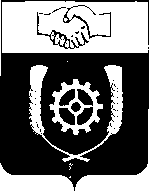       РОССИЙСКАЯ ФЕДЕРАЦИЯ                                     АДМИНИСТРАЦИЯ   МУНИЦИПАЛЬНОГО РАЙОНА                КЛЯВЛИНСКИЙ                Самарской области               ПОСТАНОВЛЕНИЕ       11.10.2021 г. № 418   О внесении изменений в постановление администрации муниципального района Клявлинский от 02.12.2020 г. №525 «Об утверждении Порядка предоставления субсидии организациям потребительской кооперации для возмещения части затрат по доставке товаров первой необходимости в сельские населенные пункты муниципального района Клявлинский, расположенные начиная с 11-го километра от места получения этих товаров» В соответствии со ст.78 Бюджетного кодекса Российской Федерации, Федеральным законом от 06.10.2003 № 131-ФЗ «Об общих принципах организации местного самоуправления в Российской Федерации», Постановлением Правительства Российской Федерации от 18 сентября 2020 г. N 1492 «Об общих требованиях к нормативным правовым актам, муниципальным правовым актам, регулирующим предоставление субсидий, в том числе грантов в форме субсидий, юридическим лицам, индивидуальным предпринимателям, а также физическим лицам – производителям товаров, работ, услуг, и о признании утратившими силу некоторых актов Правительства Российской Федерации и отдельных положений некоторых актов Правительства Российской Федерации», руководствуясь Уставом муниципального района Клявлинский Самарской области, Администрация муниципального района Клявлинский Самарской области ПОСТАНОВЛЯЕТ:Внести следующие изменения в постановление администрации муниципального района Клявлинский от 02.12.2020 г. №525 «Об утверждении Порядка предоставления субсидии организациям потребительской кооперации для возмещения части затрат по доставке товаров первой необходимости в сельские населенные пункты муниципального района Клявлинский, расположенные начиная с 11-го километра от места получения этих товаров» (далее – постановление) : 1.1. подпункт 7 пункта 7 Порядка предоставления субсидии организациям потребительской кооперации для возмещения части затрат по доставке товаров первой необходимости в сельские населенные пункты муниципального района Клявлинский, расположенные начиная с 11-го километра от места получения этих товаров (далее – Порядок) изложить в следующей редакции : «7) у получателя субсидии отсутствует просроченная задолженность по возврату в бюджет муниципального района Клявлинский субсидий, предоставленных Администрацией в соответствии с настоящим Порядком, субсидий, бюджетных инвестиций, предоставленных в том числе в соответствии с иными правовыми актами, а также иная просроченная (неурегулированная) задолженность по денежным обязательствам перед публично-правовым образованием;»;1.2. пункт 12 Порядка изложить в следующей редакции : «12. Предоставление субсидии осуществляется не позднее 10-го рабочего дня, следующего за днем принятия Администрацией решения по результатам рассмотрения им документов, указанных в пункте 8 настоящего Порядка, путем перечисления суммы субсидии на счет или корреспондентские счета, открытые получателю субсидии в учреждениях Центрального банка Российской Федерации или кредитных организациях и указанный в Договоре.»;1.3. пункт 16 Порядка изложить в следующей редакции : «16. Контроль за целевым использованием субсидий (соблюдением условий, целей и порядка предоставления субсидий) осуществляет Администрация.В случае нарушения получателем субсидии условий, установленных при предоставлении субсидий, выявленного в том числе по фактам проверок, проведенных Администрацией как получателем бюджетных средств и органом муниципального финансового контроля, выделенные субсидии подлежат возврату в доход местного бюджета в течении 10 (десяти) .ней со дня получения письменного требования Администрации о возврате субсидий. В случае если субсидия не возвращена в установленный срок, взыскание субсидии в местный бюджет осуществляется в порядке, установленном действующим законодательством Российской Федерации.»;1.4. В приложении №4 к Порядку : 2пункт 1.1 договора изложить в следующей редакции : «1.1. Предметом настоящего Договора является предоставление из бюджета муниципального района Клявлинский Самарской области в 20__	году субсидии организации потребительской кооперации для возмещения части затрат по доставке товаров первой необходимости в сельские населенные пункты муниципального района Клявлинский, расположенные начиная с 11-го километра от места получения этих товаров.».Опубликовать настоящее постановление в районной газете «Знамя Родины» и разместить его на официальном сайте Администрации муниципального района Клявлинский в сети Интернет.Настоящее постановление вступает в силу после дня его официального опубликования.Контроль за исполнением настоящего постановления оставляю за собой.Князева Г.В.Глава муниципального района Клявлинский                                      И.Н. Соловьев 